SENSES: a. Complete the map: 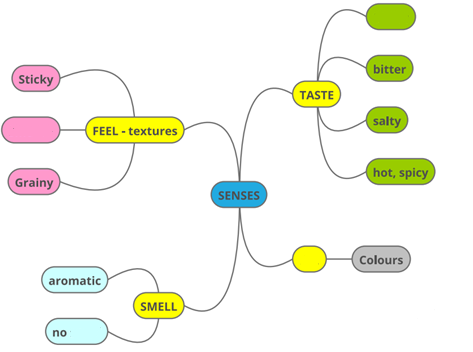 b. Translate the words:c. Give examples of food which is ______: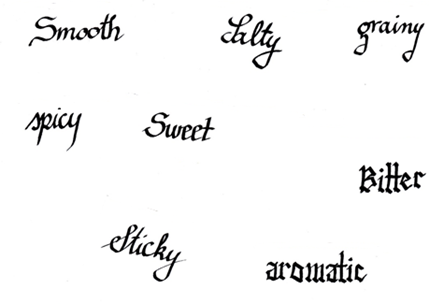 WHAT IS THE FOOD LIKE? Fill in all the cathegories.PREPARE TO REPORTe.g. Vanilla sugar is grainy and it is aromatic. It tastes sweet. It is white. Flour does not have a smell.CALLIGRAPHY: Did you notice how many different ways there are to write the letter »s«?Select one word and practice writing it on the paper. Then you will write it on the gingerbread biscuit.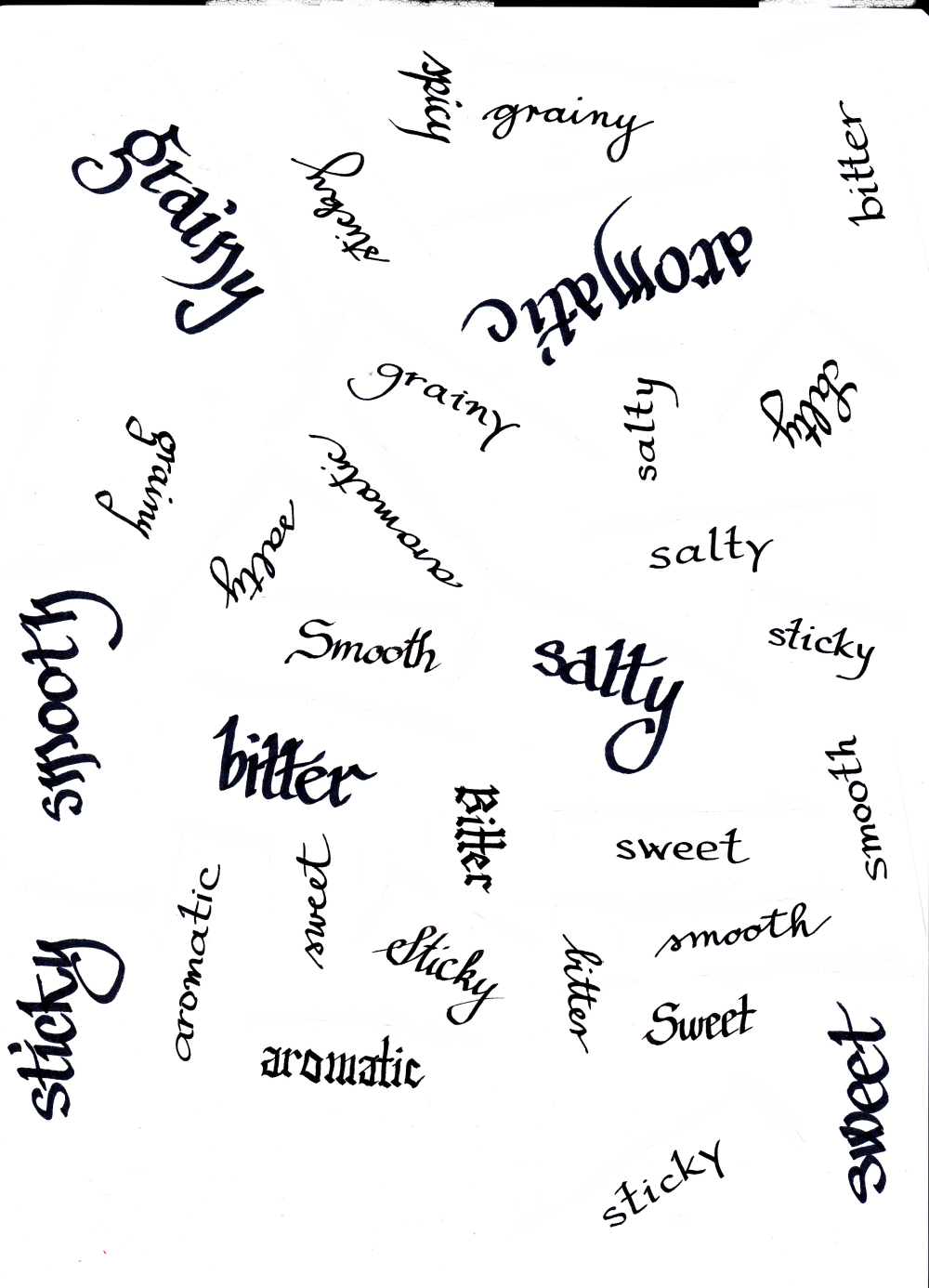 FOODFEEL - TEXTURESMELLTASTESEE - COLOURVANILLA SUGARCINNAMONHONEYFLOURSALTCOCOA POWDERBUTTER